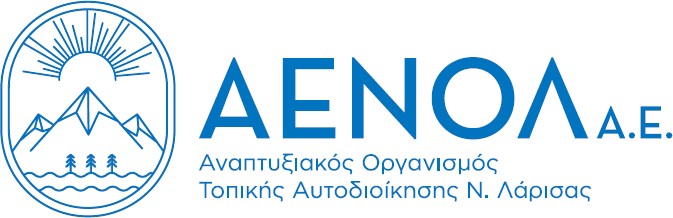 Εκδήλωση Επενδυτικού Ενδιαφέροντος Ιδιωτικού ΧαρακτήραΗ νέα Προγραμματική Περίοδος 2023-2027 ξεκινά και η ΟΤΔ ΑΕΝΟΛ Α.Ε. σχεδιάζει το           νέο Τ.Π. LEADER της Π.Ε. Θεσσαλίας. Για το λόγο αυτό, καλούμε τους υποψήφιους επενδυτές δημοσίου και συλλογικού και ιδιωτικού χαρακτήρα, να εκδηλώσουν το επενδυτικό τους ενδιαφέρον, συμπληρώνοντας την παρακάτω φόρμα. Με τον τρόπο αυτό, μας δίνεται η   δυνατότητα να συλλέξουμε πληροφορίες σχετικά με τις επενδυτικές τάσεις / κατευθύνσεις, το ύψος αυτών, τον τομέα κτλ για τον σχεδιασμό της επόμενης Προγραμματικής Περιόδου, καθώς και την άμεση ενημέρωση του ενδιαφερόμενου, σε       περίπτωση συνάφειας της επενδυτικής πρότασης με Πρόσκληση της ΟΤΔ ΑΕΝΟΛ Α.Ε.Γενικά Στοιχεία  Υποψήφιου Επενδυτή  (* Απαιτείται)Επωνυμία / Ονοματεπώνυμο *Διεύθυνση - ΤΚ *Τηλέφωνα επικοινωνίας *Στοιχεία Επικοινωνίας Υποψήφιου Επενδυτή (* Απαιτείται)Διεύθυνση ηλεκτρονικού ταχυδρομείου *Ονοματεπώνυμο Υπεύθυνου Επικοινωνίας Χωροθέτηση του Επιχειρηματικού Σχεδίου *Δήμος *Δημοτική Ενότητα *Δημοτική - Τοπική Κοινότητα *Στοιχεία Επιχειρηματικού ΣχεδίουΤίτλος Έργου *Συνοπτική περιγραφή του Επιχειρηματικού Σχεδίου *Σκοπιμότητα του Επιχειρηματικού Σχεδίου *Αναμενόμενα Αποτελέσματα Εκτιμώμενος προϋπολογισμός του Επιχειρηματικού Σχεδίου *Χαρακτήρας του Επιχειρηματικού Σχεδίου *           Ιδιωτικό            Δημόσιο / Συλλογικό            ΣυνεργασίαΕίδος του Επιχειρηματικού Σχεδίου *             Τεχνικό έργο / κατασκευή              Προμήθεια             ΥπηρεσίαΕτοιμότητα-Ωριμότητα του Επιχειρηματικού Σχεδίου    Μελέτες - ΕγκρίσειςΕπιλέξτε όλα όσα ισχύουν.Άδειες - ΒεβαιώσειςΕπιλέξτε όλα όσα ισχύουν.Αποδεικτικό ΙδιοκτησίαςΕπιλέξτε όλα όσα ισχύουν.       Συμβόλαιο Ιδιοκτησίας       Μισθωτήριο Ιδιοκτησίας       Άλλος τρόποςΛοιπές πληροφορίες για το επενδυτικό έργοΕρώτηση/σεις που θέλετε να υποβάλλετε προς την ΟΤΔ ΑΕΝΟΛ ΑΕ.GDPR Συναίνεση : Σύμφωνα με τις διατάξεις του ν. 4624/2019 (ΦΕΚ Α΄  137), με τις οποίες ορίζονται τα μέτρα εφαρμογής του Γενικού Κανονισμού Προσωπικών Δεδομένων και ενσωματώνεται στην εθνική νομοθεσία η Οδηγία (ΕΕ) 2016/680, παρέχω τη συγκατάθεσή μου για την συλλογή, επεξεργασία, καταχώρηση σε πλατφόρμα και ανάρτηση στο διαδίκτυο των στοιχείων μου / της επιχείρησης / του φορέα, που αναφέρω στη φόρμα εκδήλωσης επενδυτικού ενδιαφέροντος για το σκοπό της στατιστικής επεξεργασίας και της ανάλυσης των δεδομένων. Διαθέτω τα στοιχεία για συλλογή και επεξεργασία από τον Αναπτυξιακό Οργανισμό Τοπικής Αυτοδιοίκησης Νομού Λάρισας Α.Ε.- «ΑΕΝΟΛ Α.Ε.» για την υλοποίηση του σχεδιασμού της πρότασης ΤΑΠΤοΚ LEADER για την Π.Ε. Λάρισας.         Ημερομηνία                                                                                   Υπογραφή Μελέτες - ΕγκρίσειςΜελέτες - ΕγκρίσειςΜελέτες - ΕγκρίσειςΜελέτες - ΕγκρίσειςΜελέτες - ΕγκρίσειςΜελέτες - ΕγκρίσειςΠεριγραφήΔεν απαιτείταιΑπαιτείταιΑπαιτείταιΑπαιτείταιΑπαιτείταιΠεριγραφήΔεν απαιτείταιΔεν υπάρχειΕκπονείταιΥποβλήθηκεΕγκρίθηκεΤεχνικές ΜελέτεςΆδεια ΕγκατάστασηςΆδεια ΛειτουργίαςΠεριβαλλοντική                 ΑδειοδότησηΑναλυτικές ΠρομετρήσειςΠροϋπολογισμόςΆδειες - ΒεβαιώσειςΆδειες - ΒεβαιώσειςΆδειες - ΒεβαιώσειςΆδειες - ΒεβαιώσειςΆδειες - ΒεβαιώσειςΠεριγραφήΔεν απαιτείταιΑπαιτείταιΑπαιτείταιΑπαιτείταιΠεριγραφήΔεν απαιτείταιΔεν υπάρχειΥπό έκδοσηΥπάρχειΒεβαίωση Δασικής ΥπηρεσίαςΒεβαίωση Αρχαιολογικής ΥπηρεσίαςΒεβαίωση Δ/νσης ΓεωργίαςΆδεια Διάθεσης ΛυμάτωνΆδεια ΔόμησηςΛοιπές Άδειες - Βεβαιώσεις